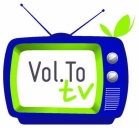 LIBERATORIA PER LA TRAMISSIONE, REGISTRAZIONE EPUBBLICAZIONE DI CONTENUTI (audio, video, fotografie e dichiarazioni).DATA________________________________LUOGO____________________________________________________La/il sottoscritta/o (nome)_______________________________(cognome)____________________________________ nata/o a (luogo di nascita) __________________________________________  il (data di nascita) ____/____/______email___________________________________________________________________________________________AUTORIZZAL’Associazione Centro Servizi per il Volontariato Torino – Vol.To ai sensi degli artt. 96 e 97 della Legge in materia di protezione del diritto d'autore e di altri diritti connessi al suo esercizio n. 633 del 22 aprile 1941 nonché dell’art. 10 codice civile, a:- esercitare i diritti previsti dagli artt. 12 e seg. Legge n. 633/1941 e s.m.i.- registrare con mezzi radiotelevisivi, cinematografici e fotografici: immagini, voce, nomi e dichiarazioni rese- riprodurre le stesse su qualsiasi supporto tecnico e/o multimediale conosciuto e futuro e effettuare la diffusione su qualsiasi piattaforma afferente L’Associazione Centro Servizi per il Volontariato Torino – Vol.To - diffondere le stesse sulle pagine ufficiali dell’Associazione Centro Servizi per il Volontariato Torino – Vol.To su Facebook, Twitter, YouTube, Instagram e per altri social media che si reputeranno opportuni, quali siti di soggetti esterno che presentano un collegamento diretto con il sito dell’Associazione Centro Servizi per il Volontariato Torino – Vol.To - stampare e pubblicare le stesse su riviste, libri, brochure e all’interno di materiale promozionale - esporre e proiettare le immagini in occasione di mostre, dibattiti, conferenze e a utilizzare le stesse per eventi/opere future.DICHIARA- di aver letto e accettato i termini e le condizioni di trattamento dei dati personali con le modalità e per le finalità indicate nell’Informativa- di aver autorizzato le riprese dell’immagine, del nome e della voce e/o altri suoni da lui prodotti, nei termini ed alle condizioni di seguito indicati, per le finalità istituzionali attinenti all’evento- di assumere la piena responsabilità delle dichiarazioni rese, sollevando l’Associazione Centro Servizi per il Volontariato Torino – Vol.To da qualsiasi pretesa e/o azione anche di terzi- di essere informata/o e consapevole del fatto che per alcune trasmissioni è ammesso il download- di rinunciare a qualunque corrispettivo per la posa, l'utilizzo, la riproduzione e la diffusione delle immagini.Il/la sottoscritto/a vieta altresì l’uso delle immagini in contesti che ne pregiudichino la dignità personale ed il decoro.Data ___/___/________ Letto, compreso e sottoscritto (firma leggibile del dichiarante) _____________________________________Referente organizzativo dell’evento che acquisisce la liberatoria e accerta l’identità del soggetto firmatario:Nome e cognome Marco BaniFirma leggibile del referente organizzativo: :                                                                     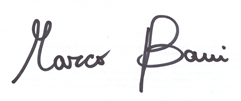 INFORMATIVA SULLA PRIVACYL'informativa è resa ai sensi dell'art. 13 del Regolamento europeo in materia di protezione dei dati personali (Regolamento UE/2016/679 di seguito GDPR).I dati personali conferiti saranno utilizzati dall’Associazione Centro Servizi per il Volontariato Torino – Vol.To per finalità connesse alla conoscenza, pubblicità e promozione dell’Associazione..................................................……...I dati personali forniti, ivi incluso il ritratto contenuto nelle fotografie/video, formeranno oggetto di operazioni di trattamento nel rispetto della vigente normativa e degli obblighi di riservatezza previsti.Il Titolare del trattamento dei dati personali è l’Associazione Centro Servizi per il Volontariato Torino – Vol.To, casella di posta elettronica centroservizi@volontariato.torino.it I dati conferiti con la presente liberatoria saranno trattati sia con strumenti elettronici, sia con quelli non elettronici, nel rispetto della vigente normativa e dei principi previsti dall’art. 5 del Regolamento europeo (trasparenza, minimizzazione, sicurezza etc.). Informiamo che per il trattamento dei dati non è richiesto il consenso dell'interessato, in quanto la liceità del trattamento trova la sua fonte nelle finalità istituzionali connesse alle attività per cui è richiesta la liberatoria.I dati potranno essere utilizzati ai fini di promozione dell’associazione da soggetti con i quali, l’Associazione Centro Servizi per il Volontariato Torino – Vol.To, intrattiene rapporti regolati da contratto nei limiti stabiliti dalla legge.Il conferimento dei dati è facoltativo. Il mancato conferimento dei dati non permetterà l’utilizzo delle immagini e/o delle riprese audiovisive del soggetto interessato per le finalità sopra indicate e pertanto non sarà possibile concludere il procedimento, ovvero l’evento (es. registrazione seminario, intervista). Nei limiti pertinenti alle finalità di trattamento indicate, i dati personali (immagini e riprese audiovisive) potranno essere oggetto di comunicazione, pubblicazione e/o diffusione in qualsiasi forma.Tali dati potranno essere pubblicati su: Portale web www.volontariato.torino.it e pagine ufficiali l’Associazione Centro Servizi per il Volontariato Torino – Vol.To su Facebook, Twitter, YouTube e Instagram e altri eventuali social media, che si riterranno opportuni, potrebbero altresì quindi essere estratti dai comuni motori di ricerca nel caso di ricerche on line effettuate da terzi soggetti. I dati saranno trattati da soggetti autorizzati (incaricati del supporto tecnico alla piattaforma, ricercatori, ecc.), e da collaboratori esterni autorizzati, tenuti a loro volta al rispetto della riservatezza e della privacy. In ogni momento l’interessato potrà esercitare i Suoi diritti nei confronti del titolare del trattamento, previsti dagli artt. da 15 a 22 come previsto dagli artt. 15-23 del Regolamento UE 2016/679: diritto di accesso, rettifica, cancellazione, limitazione al trattamento, opposizione al trattamento, In merito alle modalità di esercizio dei diritti previsti, l’interessato può inviare un’istanza ad oggetto: diritti privacy al Direttore dell’Associazione Centro Servizi per il Volontariato Torino – Vol.To al seguente indirizzo mail: centroservizi@volontariato.torino.itSi informa l’interessato che ha diritto di proporre reclamo all'autorità di controllo e può rivolgersi all’Autorità Garante per la protezione dei dati personali tramite il sito: www.garanteprivacy.itLe riprese audio/video sono assimilate ai trattamenti temporanei finalizzati alla pubblicazione occasionale di articoli, post nei social media e rispettano pertanto le disposizioni contenute nel:- Codice deontologico relativo al trattamento dei dati personali nell'esercizio dell'attività giornalistica di cui al Provvedimento del Garante per la protezione dei dati personali del 29 luglio 1998 allegato al “Testo unico dei doveri del giornalista” approvato dal Consiglio Nazionale Ordine dei Giornalisti nella riunione del 27 gennaio 2016, di cui ne fa parte integrante.- Provvedimento in materia di videosorveglianza del Garante per la protezione dei dati personali - 8 aprile 2010 (che sostituisce quello del 29 aprile 2004).I dati non saranno trattati per finalità commerciali o di marketing né ceduti a terzi, e saranno conservati per il tempo necessario al raggiungimento degli scopi per i quali sono stati raccolti e nel rispetto dei principi di cui all’art 5 del GDPR.I dati conferiti, resi anonimi, potranno essere utilizzati anche per rilevazioni statistiche. Non vengono eseguiti trattamenti di profilazione dei dati personali conferiti.